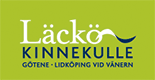 Inbjudan till presskonferens tisdag 14 augusti 2012Kunskapsdag om evenemangsutveckling i SkaraborgEvenemang är motor för besöksnäringsströmmar och är därav ett viktigt område att arbeta med inom destinationsutveckling. Inom ramen av Skaraborgs turismstrategi arrangeras en kunskapsdag om evenemangsutveckling på initiativ av Destination Läckö-Kinnekulle fredagen den 24 augusti. Kunskapsdagen varvar teori och praktik och innehåller intressanta föredragshållare och studiebesök av Lidköpings Kultur & Porslinfestival.PresskonferensDestination Läckö-Kinnekulle AB tillsammans med Kultur & Fritid Lidköping bjuder in till presskonferens med information om kunskapsdagens syfte och mål samt detaljerat konferensprogram.  Datum: 		tisdag 14 augusti kl. 13.30
Plats: 			Sparbanken Lidköping Arena, Loge 1 (Villarestaurangens entré)
Närvarande: 	Gunilla Davidsson, VD Destination Läckö-Kinnekulle AB
			Annika Stedner, Chef Kultur & Fritid LidköpingVälkomna!För mer information:
Gunilla DavidssonVD/Turistchef
Destination Läckö-Kinnekulle
Telefon: 0706-57 76 46 E-post: gunilla@lackokinnekulle.se Med vänliga hälsningar
Destination Läckö-Kinnekulle AB ägs av kommunerna Götene och Lidköping tillsammans med näringslivet i de bägge kommunerna. Destinationsbolaget har i uppdrag att arbeta med destinationsmarknadsföring, affärsutveckling och utveckling av nya och befintliga besöksmål, evenemang, mottagningsservice och tjänsteförsäljning.